Le Progrès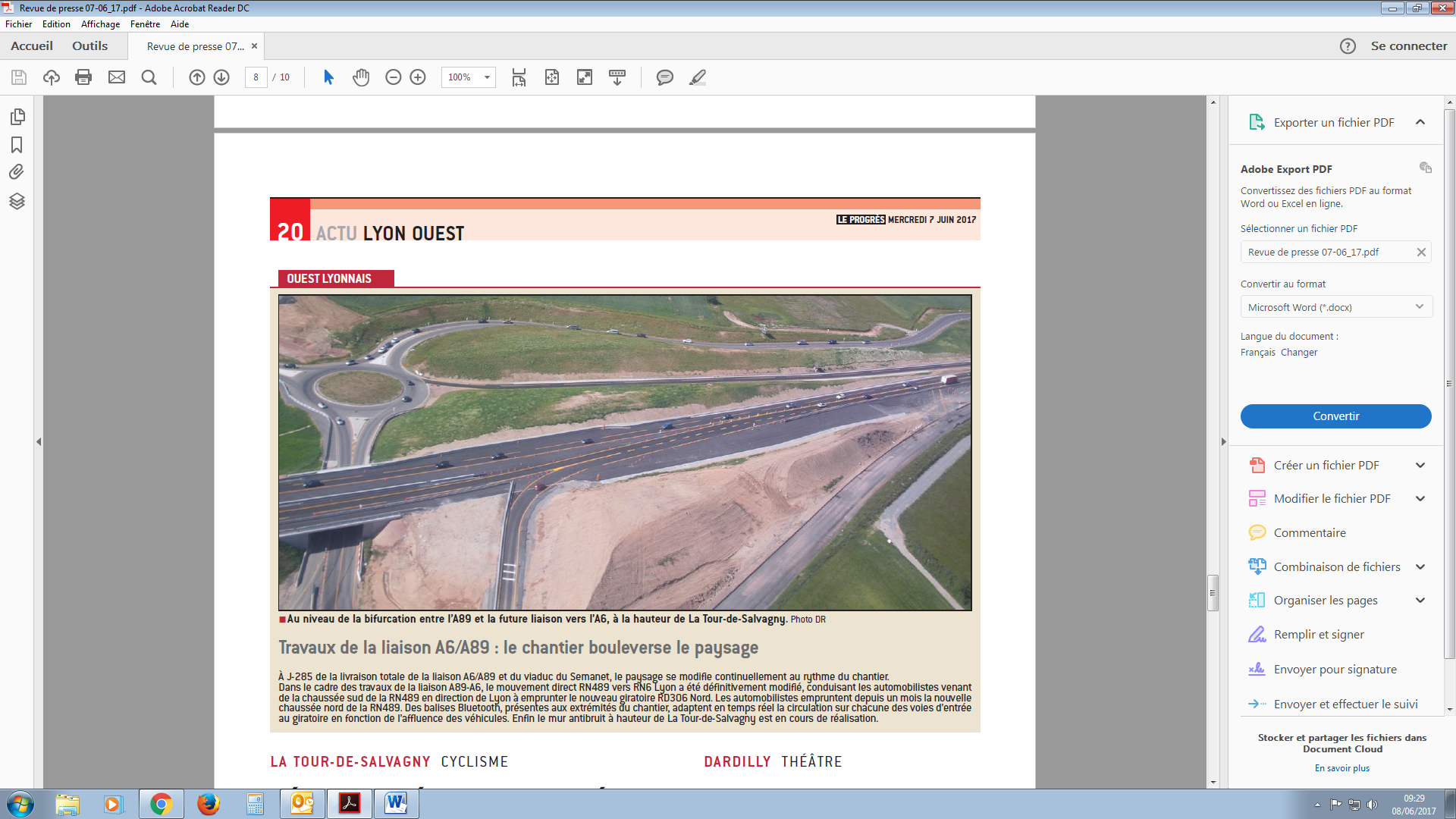 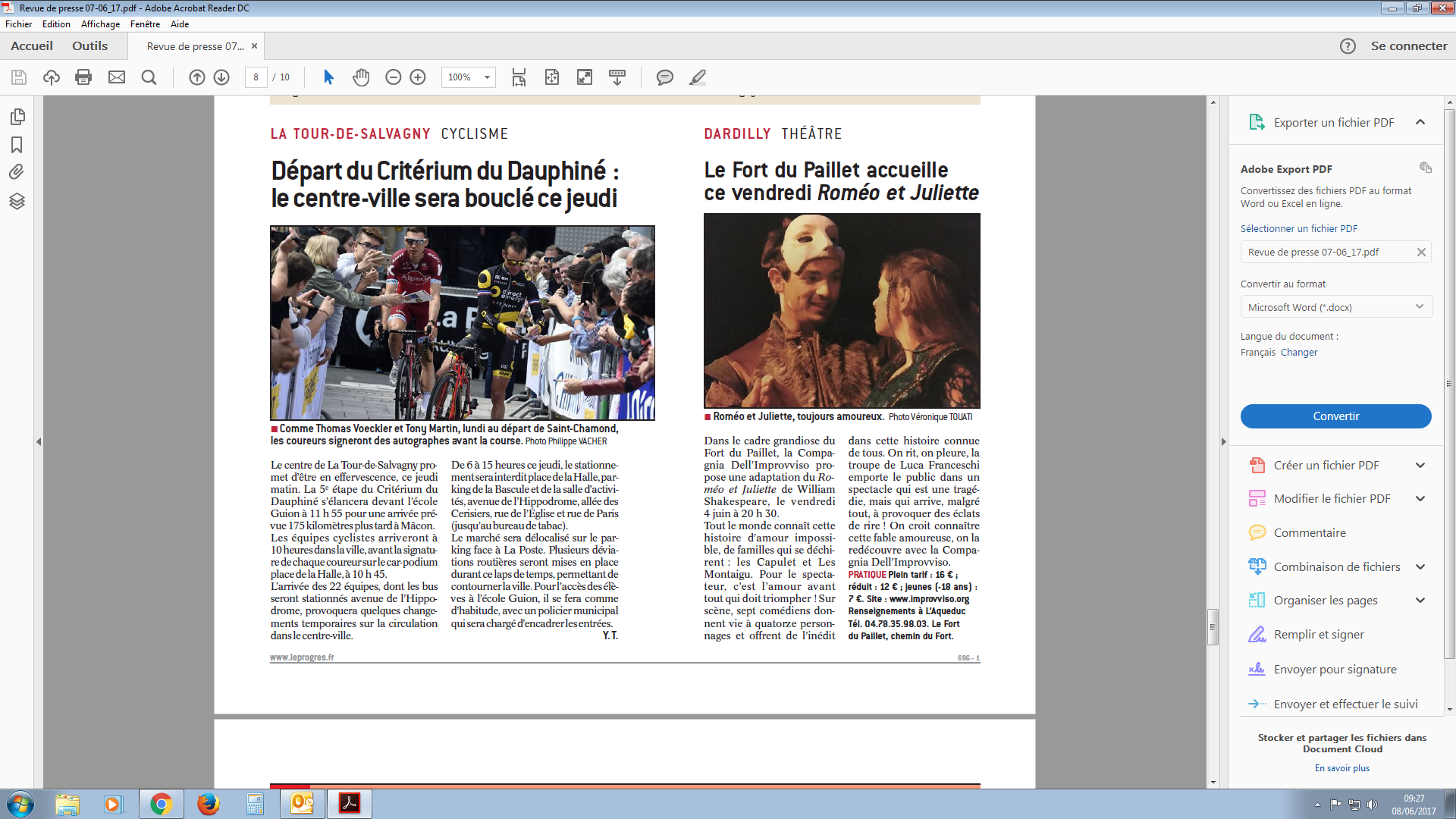 Grains de sel n°121 – Juin 2017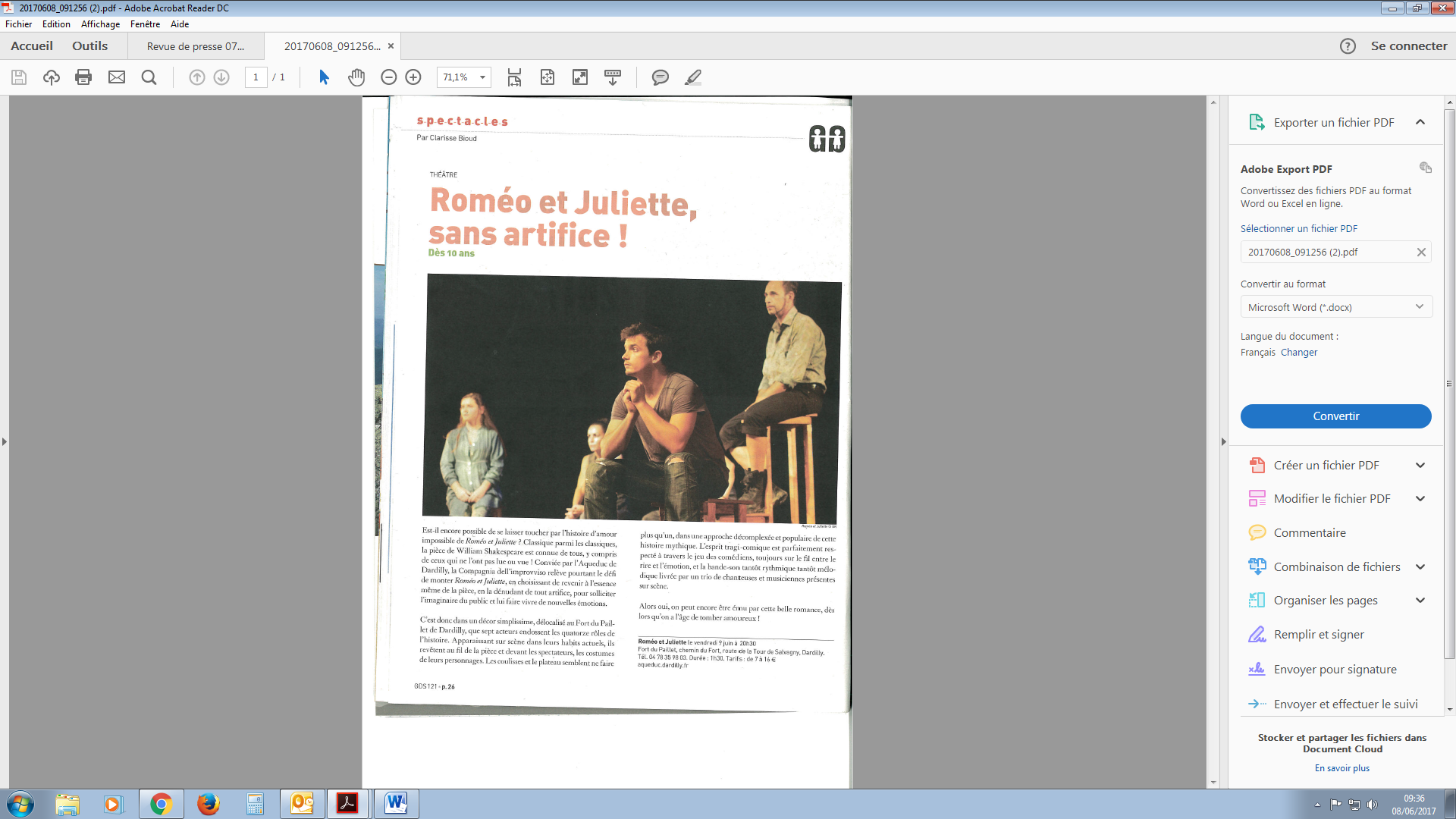 